GORELE ANATOLIAN HIGH SCHOOL/TURKEY 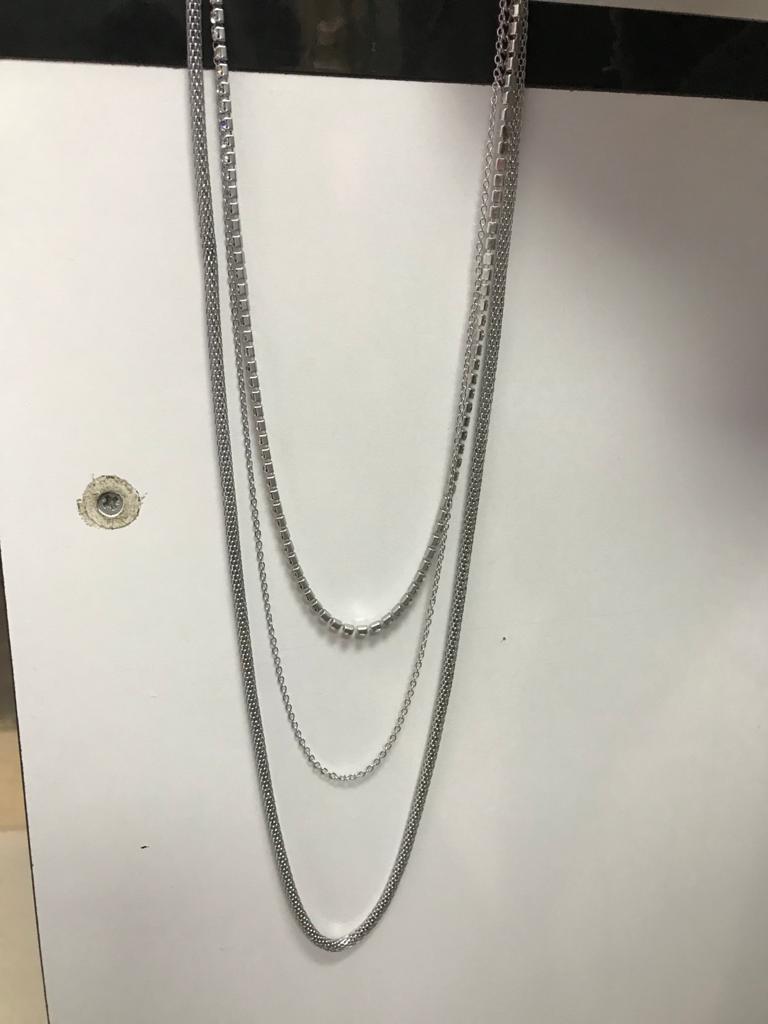 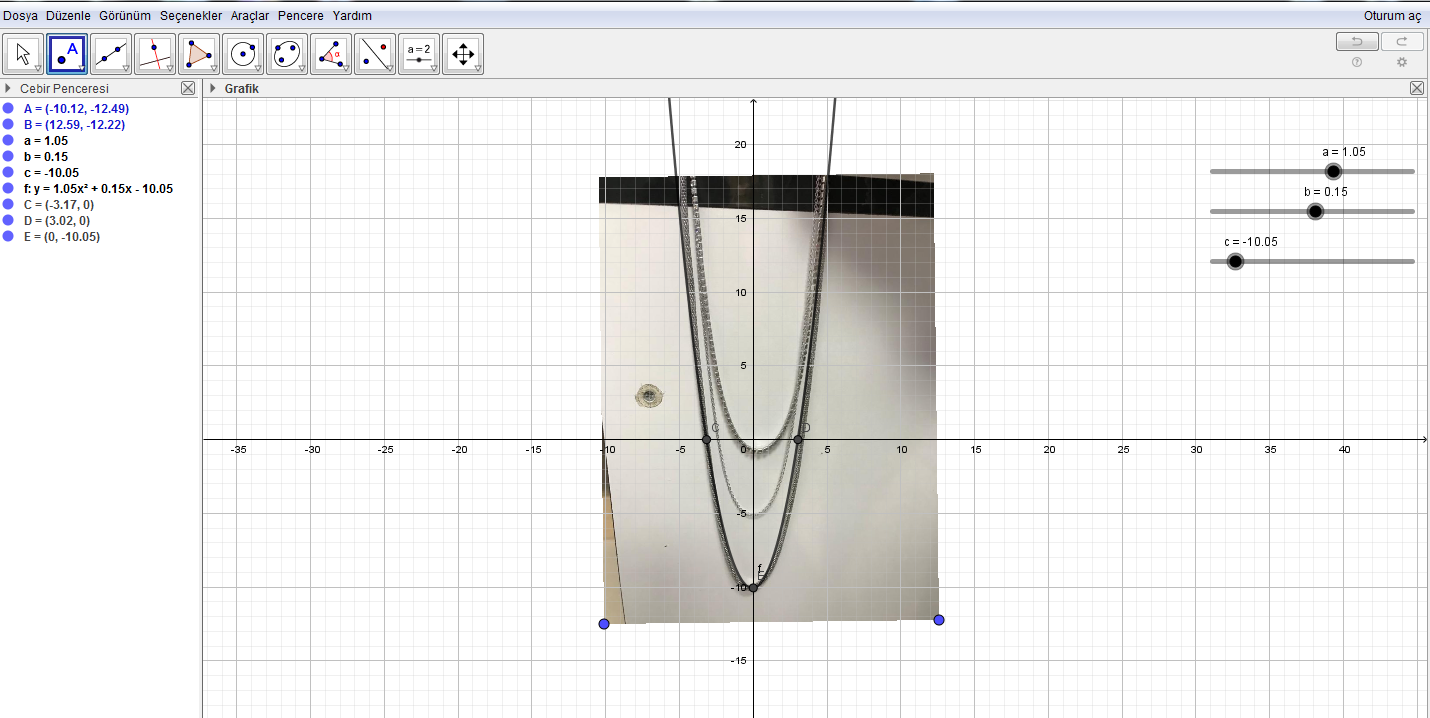 f(x)= 1.05x2+0.15x-10.05A=(-10.12,-12.49)  B=(12.59,-12.22)      C=(-3.17,0)   D=(3.02,0)   E=(0,-10.05)Yıldız Çoban  -11/A   The necklace has a shape of parabola